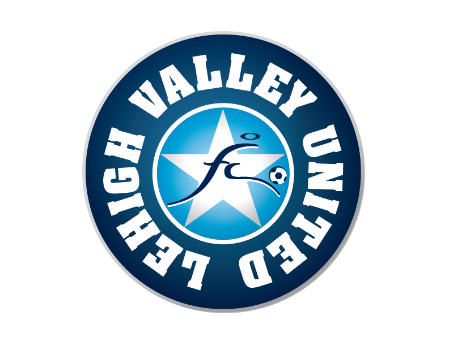 LVU 2019-2020 Player Registration PackageU9-U18 Boys & GirlsWELCOMECongratulations on being selected to play for Lehigh Valley United during the 2019-2020 soccer year.Our Mission Statement:The Lehigh Valley United soccer club has a philosophy of developing high quality soccer players who love the game, have respect for fellow players and have an appreciation for world class performances. Winning attitudes are encouraged in an atmosphere of fair play and hard work; all within the governing rules and the spirit of the game.GENERAL INFORMATIONYou will begin to receive emails from your coach with information regarding team schedules and activities. Please go to our website www.lehighvalleyunited.com to learn more about the club.United Gives Back (UGB)United Gives Back is a philanthropic program to help LVU players develop good citizenship beyond the soccer field.  This program is designed to foster an awareness of the needs of our community and the world, and a desire to help others by actively volunteering and giving back.  Each team has a UGB representative (preferably a player for teams U14 & Up) that is the liaison between the UGB Club Coordinator and the team. Team reps encourage their team to participate in UGB sponsored events. Team Volunteer PositionsEach team is asked to provide volunteers in the following areas as liaison between their team and the club. There will be a meeting at the beginning of the year to review all responsibilities:•   Team Manager•   Team Uniforms•   UGB Team Representative•   Team Website•   Team Registrar (team rosters and passes)•   College Seminar & Profile Book Representative (High School Age teams) DESCRIPTION OF FEES AND FINANCIAL POLICIESCosts Included In 11 Month Annual Player Fees (August-June):•   LVU Club Fees•    Administrative Fees, Insurances, and Rosters•   Team Coaching Fees & Technical Director Support•    Coach Travel Expenses•   EPYSA Registration and/or US Club Registration•   2019/2020 League & Fees (Region I, EDP, National League, LVYSL)•   Tournament Fees•   Training and Game Fields (2-3 Weekly Trainings per Season)•   Club Initiatives (Examples include goalkeeping, technical sessions, futsal, intraclub activities etc.)•   U9-U14: LVU Team Camp at Muhlenberg College (Aug 10-11)•    Referee Fees: League and State Cup•    Winter Field Usage (2 Weekly Training Sessions)•    St. Luke’s Athletic Trainer – Consultation and Facility Presence.Costs NOT Included Annual Player Fees:•   Uniform/Training Kits/Warm Ups•    Player Travel Expenses•   Optional Indoor League/Events (Costs Out of Pocket)•    Optional Futsal Leagues (Costs Out of Pocket)•   Optional Summer Select (Costs Out of Pocket)•    Tournaments Exceeding Club Allocations (Costs Out of Pocket)•    Annual Tryout FeeYearly Team Fees:Mid-Season roster additions/transfers:Fees for players added/transferred in during a season will be assessed as follows: Nov/Dec addition                     60% of annual per player feeJan/Feb                                    50% of annual per player feeMar and beyond                      40% of annual per player feeFor Teams Sitting out High School Season:Fees for Players on High School Age teams that sit out during the HS season: Rosters must be established before November 1st.Jan/Feb addition                     80% of annual per player feeMarch addition                         70% of annual per player feeApril addition                       50% of annual per player feeInjured Players:A Player injured for three (3) months or more may receive a reduction in the player fee provided he or she applies to the club for a reduction and provides a doctor’s report on the condition of the player, the probable duration of the injury and any recommended physical therapy. The player should state in the application whether s/he intends to remain on the roster after recovering from the injury and completing any rehabilitation period. The minimum relief granted will be 15% of the annual fee; the maximum relief granted for extreme circumstances will be 30% of the annual fee. The Board of Directors will establish a committee to review any application for fee reduction and determine whether to grant a reduction and, if so, in what amount.Financial Aid:LVU has a limited amount of funds each year available for our members. Lehigh Valley United Financial Aid is intended for families at, or below, the poverty line. If your income is not at, or below the poverty line your application will still be considered but you will not likely receive any aid. A committee established by the Board of Directors, whose decisions are final, reviews the application. Please go to our website www.lehighvalleyunited.com  to download the application. Please note that COMPLETE applications for assistance are due within 10 days of acceptance of an offer to join an LVU Team.You are required to pay your deposit even though you may be applying for financial aid.Financial aid WILL NOT be awarded to anyone who has not paid their deposit.Payment Schedule:To accept a roster spot on an LVU team, a player must register for the club with an initial non-refundable deposit due within 48 hours of acceptance of a roster spot on a team. This amount will be applied toward your total player fee, with monthly team payments beginning on June 1st.Automatic Charge Payment Plan #1: Annual Player fee divided by 7 payments*. After initial payment is made, the remaining balance MUST be paid in 6 installments via credit card using automatic monthly debiting.Each payment is debited on the following dates:#1 Just 1st#2 July 1st#3 August 1st#4 September 1st#5 October 1st#6 November 1st*The commitment fee is NON-REFUNDABLE and due within 48 hours of acceptance of roster spot.Immediate Charge Payment Plan #1: Annual Player fee paid in full upon acceptance to the roster. This option grants a 3% discount to the team payment plan. You select the option for this plan when accepting a roster spot. Full payment is due immediately to receive the 3% discount. If you wish to pay the full balance by check, mail to the following address:Lehigh Valley United1344 North Sherman StreetAllentown, PA, 18109It is your responsibility to ensure your payments are processed in a timely manner. Payments may be made automatically through monthly credit card transactions, or managed through our Self-Service Payment Portal. Each player will be required to use our online Self-Service Payment Portal to monitor their balance and keep payments up to date. If you have not already registered a Self-Service Payment account, please visit www.lehighvalleyunited.com/contact and select the “Self Service Registration” option in the members area on the left. In the event that payments are not made within 30 days of the payment due date, the club will take the following actions:Player accounts need to be monitored monthly. Changes in credit card expiration dates, numbers, etc must be updated in the system through the online portal to keep payments up to date.Refund Policy:Accepting a position on an LVU team is a commitment to the club and to the other members of the team to play for the full soccer year. In accordance with EPYSA regulations, there may be circumstances that result in a player asking to be released from a team. This refund policy applies to players who voluntarily request a release from a team prior to the completion of the year (August 1 to July 31).LVU depends on the receipt of payments to pay for expenses during the seasonal year. As such, refunds are strongly disfavored and will be granted only in the rarest of circumstances.WELCOME AND STAY IN TOUCHWe look forward to great soccer year! Please feel free to contact us if we can be of help to you during the year.Greg Ramos:  gramos@lehighvalleyunited.com Executive Director of Soccer OperationsTrevor Keys:  tkeys@lehighvalleyunited.com  Billing & WebsiteGina Ramos:  ginaramos@lehighvalleyunited.com LVU FinanceGina Ramos:  ginaramos@lehighvalleyunited.com LVU RegistrarJennifer Schriffert: jschriffert@lehighvalleyunited.com LVU UniformsLVU Team2019-2020 Coach(es)Full Year Cost2001 Boys BlackMike Gorni7 Payments of $3502001 Girls BlackManny Oudin7 Payments of $3502002 Boys BlackDean Koski7 Payments of $3502002 Boys BlueBrendan McIntyre7 Payments of $3502002 Girls BlackManny Oudin7 Payments of $3502003 Boys BlackAndy Adlard7 Payments of $3502003 Boys BlueIan Larimer7 Payments of $3502004 Boys BlackRyan Hess7 Payments of $3502004 Boys BlueChristopher Tadley7 Payments of $3502004 Girls BlackManny Oudin7 Payments of $3502005 Boys BlackGreg Ramos/Mike Gorni7 Payments of $3502006 Boys D.A.Andy Adlard7 Payments of $3102006 Boys BlueChristopher Tadley7 Payments of $3502007 Boys D.A.Andy Adlard7 Payments of $3102007 Boys BlueGreg Ramos7 Payments of $3502007 Girls BlackNiko Stefanides7 Payments of $3502008 Boys BlackGreg Ramos7 Payments of $3452008 Boys BlueChaz Snyder7 Payments of $3452008 Girls BlackNiko Stefanides7 Payments of $3452009 Boys BlackBrendan McIntyre/George Andriko7 Payments of $3452009 Boys BlueGarrett Keys7 Payments of $3452009 Girls BlackNiko Stefanides7 Payments of $3452009 Girls BlueRyan Brazuk7 Payments of $3452010 Boys BlackGeorge Andriko7 Payments of $3302010 Boys BlueIan Larimer7 Payments of $3302010 Girls BlackRyan Brazuk7 Payments of $3302011 Boys BlackShaq Stephenson7 Payments of $3302011 Boys Blue7 Payments of $3302011 Girls BlackRyan Brazuk7 Payments of $330DepositUpon Acceptance of roster spotRemaining Team Balance/6 PaymentsBalanceJune 1stAs Outlined Above31 days late:Notify Director of Coaching and Coach of balance due and that member is not in good standing. Player will receive a warning that if payment is not made within 30 days, the Director of Coaching will be notified and appropriate actions will be recommended to the Board of Directors (including but not limited to: suspension from games, suspension from practice and games, suspension from club, etc)61 days late:Director of Coaching will discuss past due balances with Board of Directors and appropriate sanctions of player and family will take place until such time as player and family become a member in good standing.